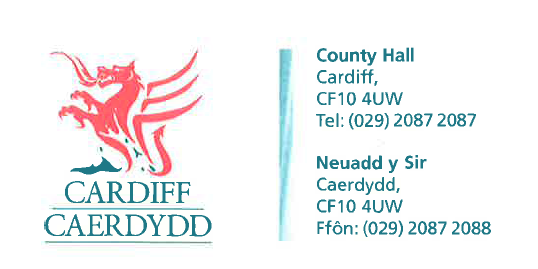 FOI Response Document FOI19425Thank you for your request under the Freedom of Information Act 2000 about Children Auditory Provision received on 26/04/2023. Request I would like information (policy, position statement etc) on how Cardiff Local Authority provide provision for children diagnosed with Auditory Processing Disorder, how the condition is recognised by the LA, any assessments for support carried out and any considerations made.We have considered your request and enclose the following information:Response: Cardiff Council can confirm that it recognises Auditory Processing disorder (APD) as when a child/young person has difficulty understanding sound, including the spoken word.If the child is referred into the Child Health & Disability Team as a result of a disability including potentially APD then a Wellbeing Assessment is undertaken. As part of the Wellbeing Assessment the child would be spoken with by a social worker who would ensure that the child is spoken to face to face. The use of picture exchange communication system or text would be used if this was assessed as the child preferred form of communication. The social worker would also take into account the environment the child was spoken to in.If you have any queries or concerns, please do not hesitate to contact us. Please remember to quote the reference number above in any future communications.